Nasz znak: 25/DU/Z/15 	Data 29.04.2015 r.	Ilość stron: KOMUNIKAT nr 1Komisja ds. Zamówień Publicznych Instytutu Lotnictwa informuje, że do prowadzonego postępowania nr 25/DU/Z/15 wpłynęły pytania Wykonawcy, na które Zamawiający na podstawie art. 38 ust. 1 ustawy z dnia 29 tycznia 2004r. prawo zamówień publicznych (Dz. U. z 2013r., poz. 907 z późn. zm.) zwanej dalej ustawą pzp, udzielił następujących odpowiedzi:Pytanie nr 1„Opis” zawiera szereg wymagań, które ingerują głęboko w strukturę I konstrukcję elementów składowych,  a jako takie  zupełnie nie mają wpływu na spełnienie zasadniczych wymagań stawianych układowi napędowemu do stanowiska badawczego.Czy wszystkie wymagania z  Załącznika Nr 2 będą bezwzględnie wymagane i egzekwowane w procesie Przetargu ?OdpowiedźZamawiający nie zamierza wykluczać z postępowania rozwiązań, które zapewniąją osiągnięcie oczekiwanej przez Zamawiającego funcjonalności opisanej z OPZ. Warunkiem jest, aby proponowane systemy charakteryzowały się niezawodnością co najmniej tak dobrą jak te opisane w OPZ.Pytanie nr 2Czy rozwiązanie z silnikiem  0  - ~1500 RPM  i  przekładniami :I.)           1 : 2   dla  3000 RPM   ( zamiast  1:1)II.)          1 : 8  dla  12 000  RPM  (zamiast  1:4 )będą eliminowane jako niespełniające warunków ?OdpowiedźZamawiający nie zamierza odrzucać opisanego w pytaniu rozwiązania jako nie spełnieniającego wymagań. Celem Zamawiającego jest zakup zespołu napędowego dysponującego mocą 6 MW (moc mierzona na wale testowym) przy prędkościach odpowiednio 3000 obr/min i 12000 obr/min.Pytanie nr 3Czy rozwiązanie przemiennika częstotliwości bez „by-pass’owanych celek” , ale z zastosowaniem półprzewodnikowych sterowanych elementów mocy o odpowiednim napięciu  jest traktowane jako niespełnienie warunków ?OdpowiedźCelem Zamawiającego przy sformułowaniu wymagań: Rozdz. 2., Podrozdział 2.7 „Szczegółowe wymagania dot. ….”  Punkt:  2.7.9  Przemiennik częstotliwości zasilający silnik :  Punkt 4. „posiadanie automatycznego by-passu celek (funkcja by-passu celek(i) falownika” jest zapewnienie dalszej pracy przemiennika częstotliwości pomimo awarii pojedynczego elementu mocy. Jeżeli Wykonawca stosuje inne rozwiązanie niż łączenie szeregowe elementów mocy, w związku z czym nie posiada funkcji automatycznego by-passu celek, powinien przedstawić stosowne uzasadnienie, z którego wynika, że zastosowanie mniejszej ilości elementów mocy bez funkcji automatycznego by-passu nie wpłynie negatywnie na niezawodność (bezawaryjność) przemiennika częstotliwości. Wówczas Zamawiający uzna, że rozwiązanie proponowane przez Wykonawcę spełnia warunki.Pytanie nr 4Czy rozwiązanie bez „zamkniętej pętli sprzężenia zwrotnego” jest traktowane jako niespełnienie warunków ?OdpowiedźZamawiający nie dopuszcza sterowania prędkością obrotową Napędu Głównego w otwartej pętli sprzężenia zwrotnego. Zamawiający dopuszcza jednak, aby sprzężenie zwrotne dla sterowania prędkością obrotową pochodziło od obserwatora stanu, a nie enkodera prędkości obrotowej. Niezależnie od wybranego rozwiązania Zamawiający wymaga, aby Napęd Główny był wyposażony w minimum jeden enkoder prędkości obrotowej na potrzeby WSB zgodnie z punktem 2.8.d. OPZ.Pytanie nr 5Czy istnieje wymaganie odnośnie wysokości osi wałów silnika i przekładni ponad górną płaszczyznę powierzchni ramy montażowej ?OdpowiedźZamawiający nie definiuje wymagania odnośnie wysokości osi wałów silnika i przekładni ponad górną płaszczyznę powierzchni ramy montażowej. Zamawiający odsyła do komentarza do dołączonego rysunku nr 1.Pytanie nr 6Czy istnieje wymaganie odnośnie łącznej wysokości  ramy montażowej i osi wałów od poziomu fundamentu (poziom 0)?OdpowiedźZamawiający nie definiuje wymagania dotyczącego łącznej wysokości  ramy montażowej i osi wałów od poziomu fundamentu (poziom 0). Zamawiający odsyła do komentarza do dołączonego rysunku nr 1.Pytanie nr 7Czy istnieje ograniczenie/wymaganie odnośnie odległości osi wałów silnika i przekładni ?OdpowiedźZamawiający nie definiuje wymagania dotyczącego odległości osi wałów silnika i przekładni. Zwraca jednak uwagę na wymaganie zawarte w rozdziale 2.3.7, pkt.14: „14. taki sam rozstaw osi wałów obu dostarczonych przekładni umożliwiający ich łatwe, zamienne zastosowanie zależnie od wymagań dotyczących maksymalnej prędkości obrotowej na wale testowym”. Pytanie nr 8Czy istnieje ograniczenie/wymaganie odnośnie długości elementu  2.7.6 – Sprzęgło elastyczne lub wał przegubowy nr 2.OdpowiedźZamawiający nie definiuje ograniczenia/wymagania odnośnie długości elementu  2.7.6 – Sprzęgło elastyczne lub wał przegubowy nr 2. W ocenie Zamawiającego długość tego elementu będzie częściowo wynikała z wymagania zdefiniowanego w rozdziale 2.7.6, pkt. 3: „3.  skonstruowane w sposób dopuszczający występowanie niewspółosiowości wałów łączonych: a)  odchyłka promieniowa: 25 mm b)  odchyłka kątowa: 2 o  c)  odchyłka osiowa: 5 mm”Zamawiającemu zależy na spełnieniu wymagań zdefiniowanych dla elementów instalowanych pomiędzy wałem wyjściowym przekładni a wałem wrzeciona i opisanych 
w rozdziałach 2.7.4 – 2.7.7 przy jednoczesnej minimalizacji ich łącznej długości.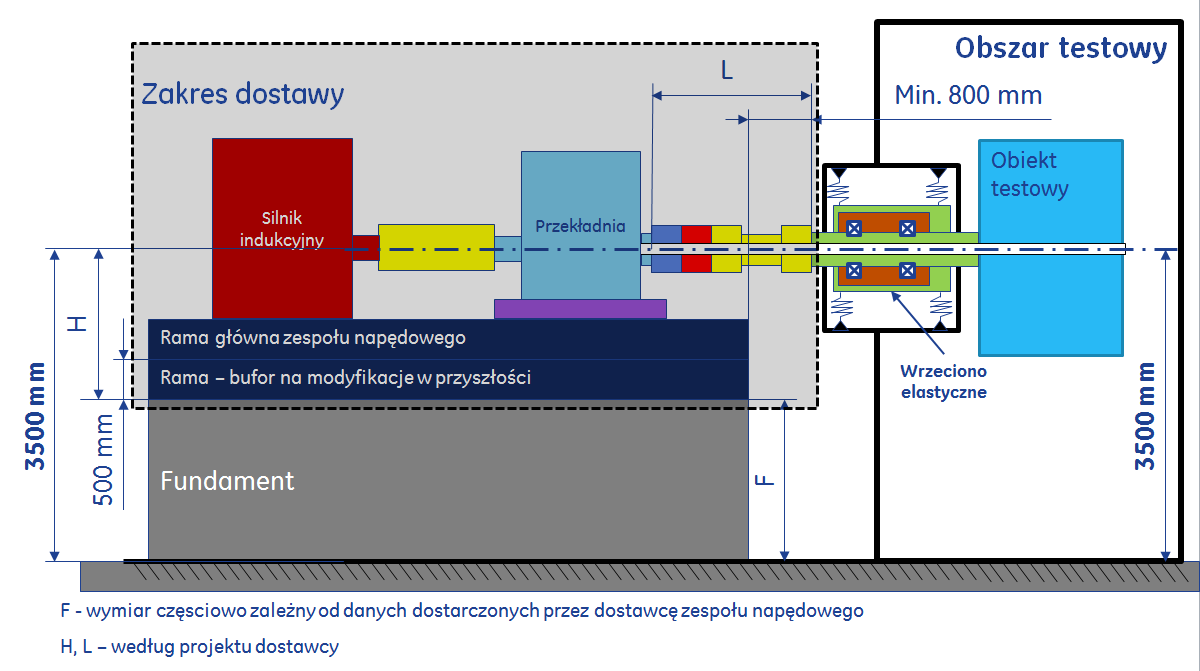 Rysunek 1 – Obrazowy rzut boczny łańcucha napędowegoKOMENTARZ DO RYSUNKU 1:Zgodnie z zapisami zawartymi w OPZ (rozdz. 2.1 Konfiguracja układu napędowego, rozdz. 3 Podsumowanie zakresu prac i dostaw) w zakresie dostawy znajdują się elementy Zespołu Napędowego wraz z  ramą montażową.Oś układu napędowego powinna znajdować się na wysokości  około 3,5m licząc od poziomu posadzki w hali testowej. W związku z tym wymaganiem, rama montażowa Zespołu Napędowego będzie posadowiona na fundamencie o wysokości (ponad poziom posadzki na hali testowej) zależnej od wymiarów ramy głównej Zespołu Napędowego. Rama główna Zespołu napędowego powinna być posadowiona na ramie dystansowej
(oznaczonej  na rysunku 1 – Rama-bufor na modyfikacje w przyszłości) o wysokości 0,5 m. Wymiary oznaczone na rysunku 1 literami F, H będą uzależnione od wymagań projektowych przyjętych przez Dostawców oraz wymiarów/gabarytów zaoferowanych urządzeń.Wymiar L powinien być możliwie  najkrótszy.Wymiar między czołem ramy montażowej (od strony obszaru testowego) a czołem elementu opisywanego w OPZ w rozdziale 2.7.6 (od strony obszaru testowego) powinien wynosić nie mniej niż 0,8 m.